Correction – Semaine 7 – Jeudi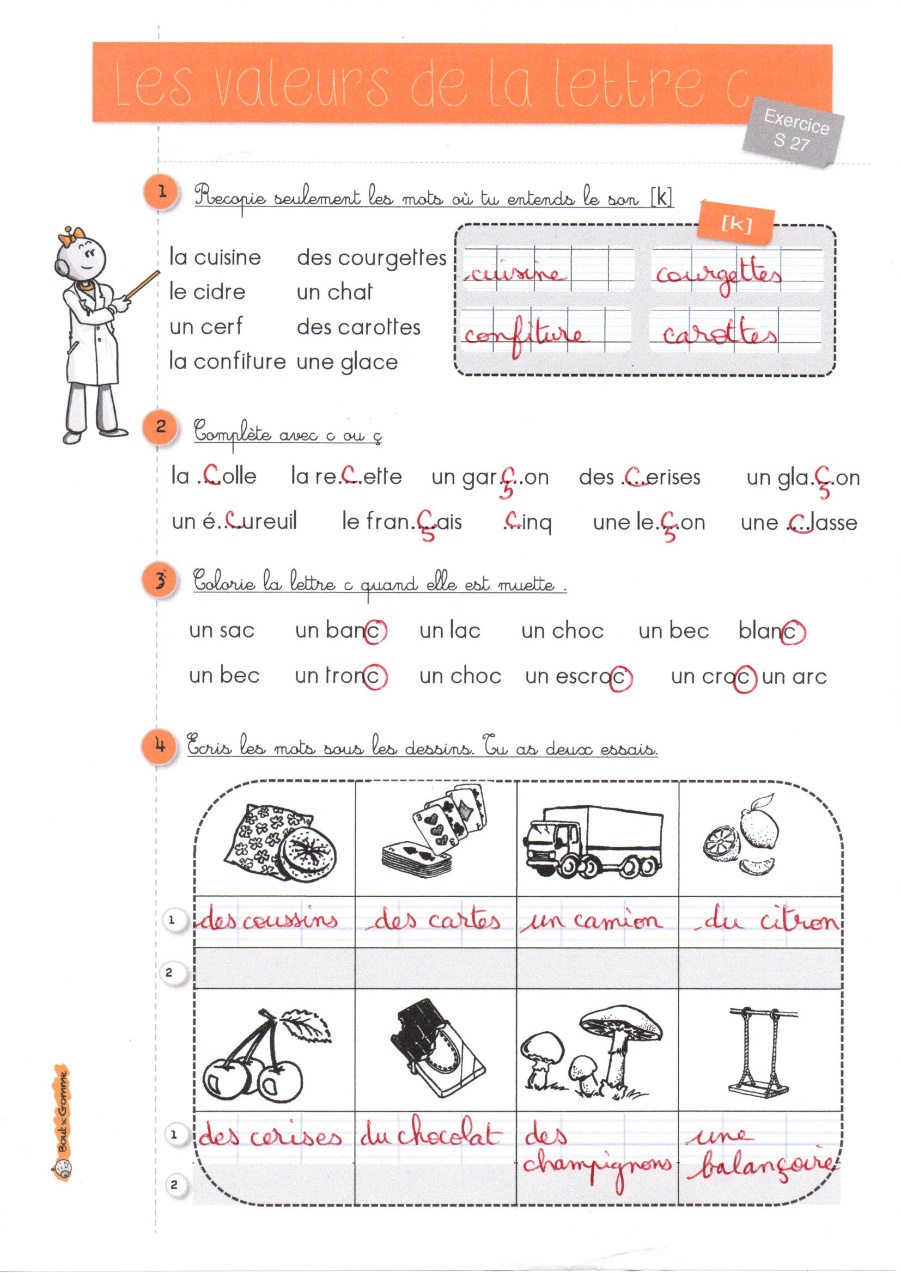 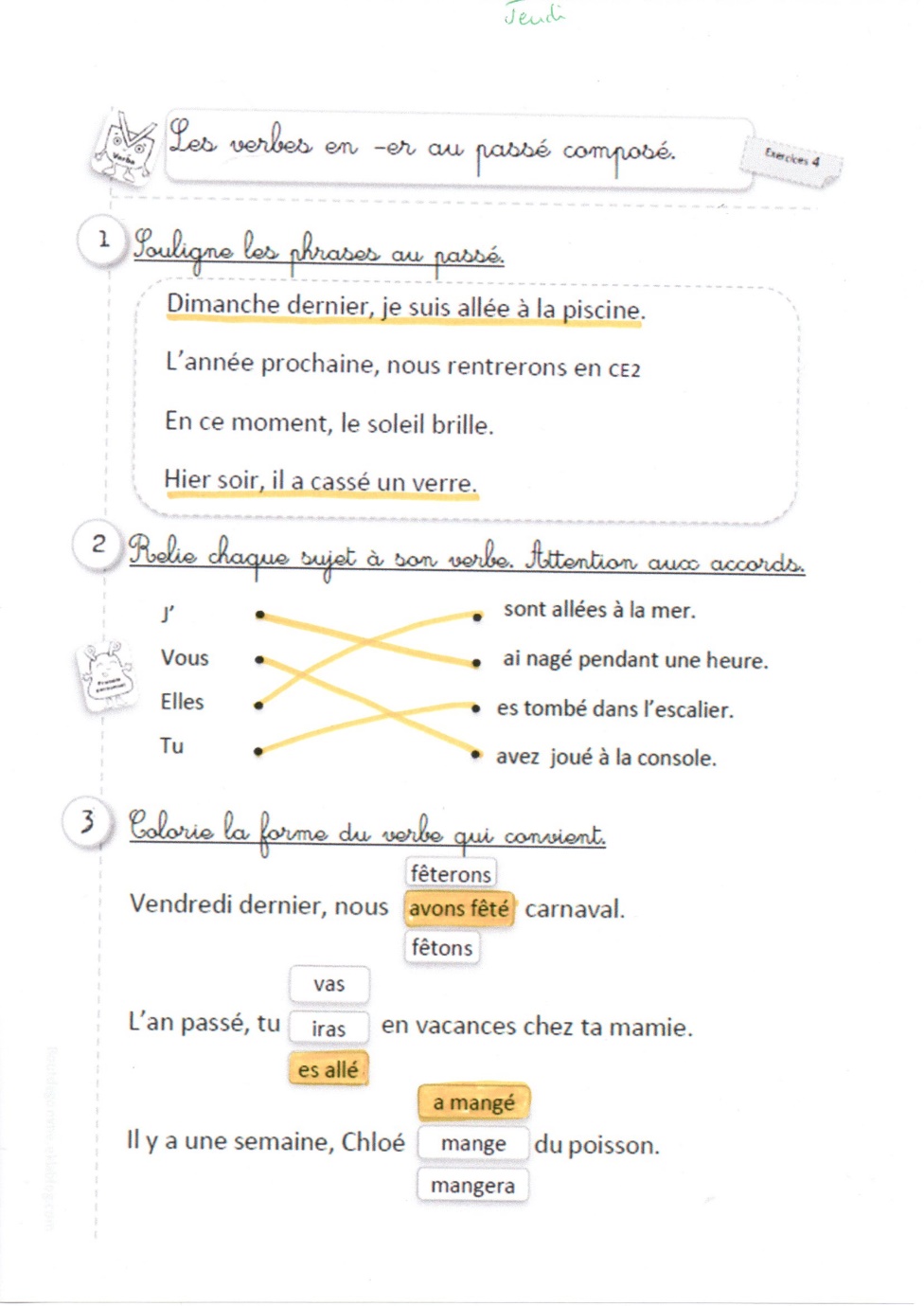   7 8		4 7 6  5 5            2 3 1  2 3		2 4 5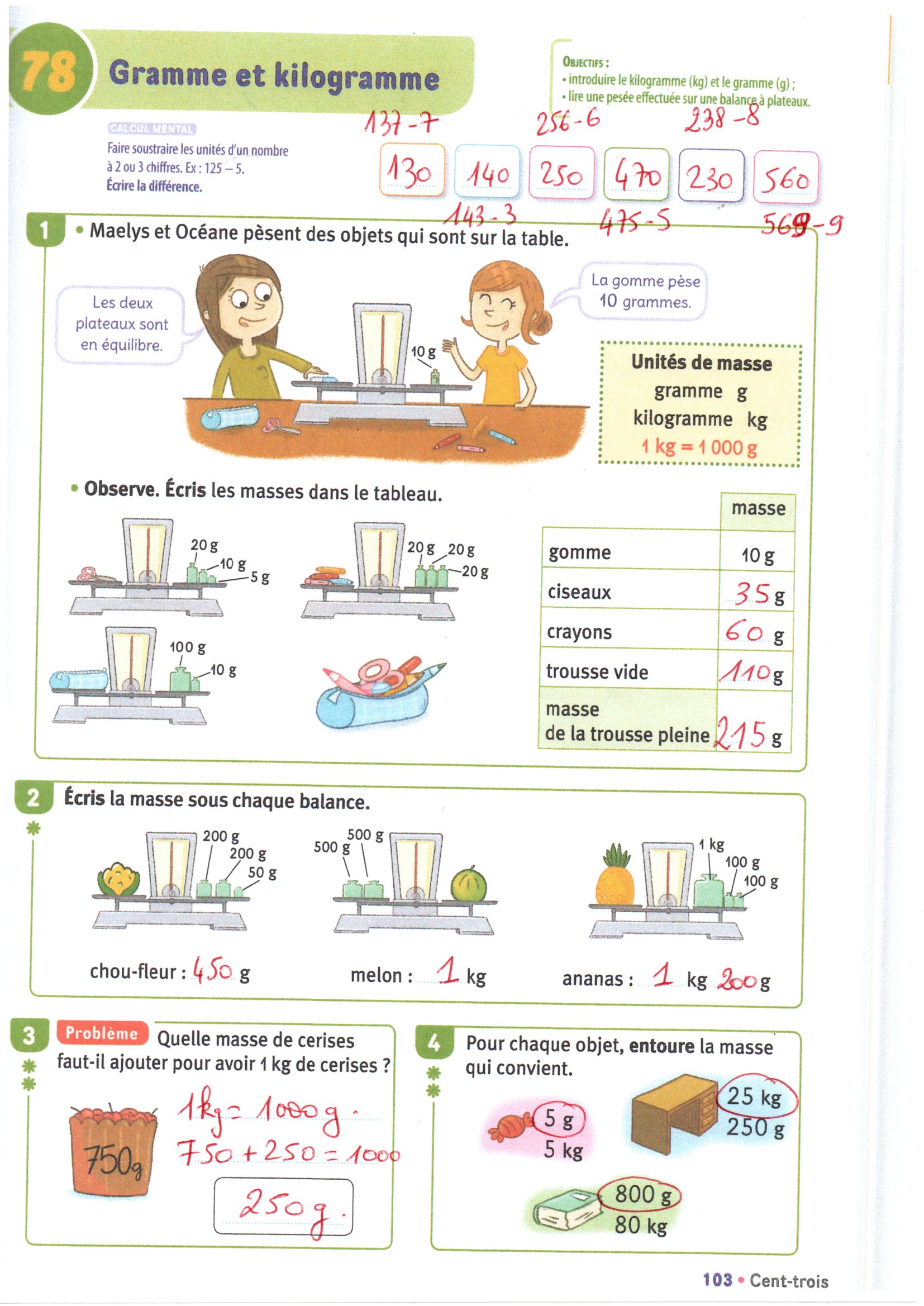 